         Администрация Кировского муниципального района направляет Вам информацию об итогах социально-экономического развития района за 12 месяцев 2016 года.Приложение на  12 л. в 1 экз.Глава  Кировского муниципального района   -  глава  администрации Кировского муниципального района                                                                        А.П.Каменевисп. Крапотина О.Б.тел. 8 (42354)21-9-57*Оценка В Кировском муниципальном районе разработана и действует Программа  комплексного социально-экономического развития Кировского муниципального района на 2013-2017 годы, данная программа принята решением думы Кировского муниципального района № 81-НПА от 24 июля 2013 года «О программе комплексного социально-экономического развития Кировского муниципального района на 2013-2017 годы».Кировский муниципальный район участвует в следующих государственных программах Приморского края:«Развитие сельского хозяйства и регулирование рынков сбыта сельско-хозяйственной продукции, сырья и продовольствия. Повышения уровня жизни сельского населения Приморского края на 2013-2020 годы».- подпрограмма «Социальное развитие села в Приморском крае».«Социальная поддержка населения Приморского края» на 2013-2020 годы.        - муниципальная программа «Доступная среда для инвалидов в Кировском муниципальном районе на 2016-2019 годы».«Развитие образования в Приморском крае».      - муниципальная программа «Развитие образования в Кировском муниципальном районе на 2014-2017 годы». Пояснительная  записка  к итогам социально-экономического развитияКировского муниципального района за 2016 год.Развитие реального сектора экономикиСтруктурные изменения в экономике района             По данным органа статистики на 01.01.2017г. на территории Кировского муниципального района осуществляют свою деятельность 673 хозяйствующих субъектов всех видов экономической деятельности: индивидуальных предпринимателей без образования юридического лица - 481ед.; предприятия и организации - 192ед., что на 3,2% ниже отчетного периода 2015г. (2015г. - 695ед. – все хозяйствующие субъекты,  из них 206 ед. юридических лиц, и 489 ед. - индивидуальные предприниматели).            Преимущественно организации имеют частную форму собственности – 52% (100ед.), муниципальную форму собственности – 28% (53ед.), государственную  - 10% (20ед.), прочие – 10% (19ед.).  	Хозяйствующие субъекты по организационно-правовым формам распределены следующим образом:коммерческие организации – 103ед., из них: унитарные предприятия – 9 ед., акционерные общества – 5 ед., общества с ограниченной ответственностью - 85 ед.;некоммерческие организации - 73ед., из них: учреждения - 54ед., общественные учреждения, организации и  фонды  - 13ед., потребительские кооперативы – 2ед.;организации без права юридического лица  - 16ед. Число индивидуальных предпринимателей, зарегистрированных в Статрегистре по видам деятельности распределилось следующим образом: - сельское и лесное хозяйство, охота – 37,- обрабатывающие производства - 24, - строительство – 10, - оптовая и розничная торговля; ремонт автотранспорта и бытовых изделий – 267, - гостиницы и рестораны - 14,  - транспорт и связь - 39, - операции с недвижимым  имуществом аренда  и предоставление услуг – 42, - образование – 4, - здравоохранение и предоставление социальных услуг – 9, - предоставление прочих коммунальных, социальных и персональных услуг - 35.Промышленность.За 12 месяцев 2016г. объем отгруженных товаров собственного производства по крупным и средним организациям составил 208,2 млн.руб., что в действующих ценах продукции по сравнению с уровнем прошлого года составляет 87,2%. Строительство.Ввод в действие жилых домов за январь – декабрь 2016г. составил 1866 кв.м. общей площади, что составляет 95,1% к прошлому году (2015г. - 1915 кв.м.) и уменьшился на 2,5 %. Все жилье введено в действие индивидуальными застройщиками.	Сельское хозяйство.Растениеводство.	Объем производства сельскохозяйственной продукции в хозяйствах всех категорий за 2016г. составляет 1061 млн. руб., что к 2015г. составляет 104,0%.Животноводство.	 Производство основных продуктов животноводства на 01.01.2017г.: увеличилось производство молока по всем видам хозяйств по сравнению с прошлым периодом 2015г. на 106,0% и составило 4825 тонн, рост наблюдается в сельскохозяйственных организациях, у индивидуальных предпринимателей и крестьянских хозяйств.Производство скота и птицы в живом весе выросло на 104,5% и составило 497,4 тонн (2015г. - 476тонн).           Поголовье крупного рогатого скота всего по району снизилось на 3,5% от уровня прошлого года и составило 2060 голов (2135головы - 2015г.), Малое предпринимательствоМалое предпринимательство  играет в развитии района важную роль, а в отдельных секторах экономики решающую роль. Именно малые предприятия способствуют снижению социальной напряженности, стабилизации  экономической ситуации.По состоянию на 01.10.2017г. на территории муниципального района  зарегистрировано 192 организаций всех форм собственности. Из общего количества организаций 90 - малые предприятия. Малый бизнес охватывает многие отрасли экономики (сельское хозяйство; обрабатывающие производства; производство  и распределение  электроэнергии и воды; строительство; транспорт и связь; торговля и общественное  питание). Доля малых предприятий в общем обороте составляет 46,9% (этот показатель в прошлом году составил - 53,0%). Численность работающих в малом бизнесе составляет  1,88 тыс. чел. (включая ИП) что позволяет занять 47% от общей численности занятых в экономике  района.              За 12 месяцев 2016г. оборот малых предприятий составил 1619,0 млн. руб. При этом данный показатель представлен на 56% - розничной торговлей, 7,7% - сельским хозяйством, 1,9% - производством и распределением электроэнергии и воды, 5,0% -обрабатывающим производством.            	 Малый бизнес муниципального района является тем сектором экономики,  который оказывает существенное влияние на общее состояние района, насыщение рынка товарами и услугами, формирование налоговой базы и налоговых поступлений в бюджеты всех уровней, создание новых рабочих мест и новых производств.  Развитие социальной сферы. Уровня и качества жизни населения.Демографическая ситуация. По статистическим данным  на 01.01.2016г.  население  района  составляло 19268 человек,   за 12 месяцев 2016 года родилось 273 младенца, умерло за этот же период 367 человек,  на 01.01.2017г. население нашего района составило 19174 человек. Естественный прирост (отток) населения при этом «минус 94». За соответствующий период прошло года в районе  родилось 259 человек, умерло 357 естественный прирост (отток) составил «минус 98 человек», таким образом можно наблюдать увеличение рождаемости по сравнению с аналогичным показателем 2015года (на 14 человек больше), что в процентном  отношении  составляет – 5,4 %. Однако, наблюдается увеличение смертности, так в текущем году умерло на 10 человек больше, чем в прошлом, что в процентах составляет 2,8 % .  В миграционном движении, по оценочным данным отмечаются следующие тенденции: незначительно уменьшилось число выбывших из района 2016г. - 1071чел.  (2015г. – 1078чел), и увеличилось число прибывших в район 2016г. - 908чел. (2015г. - 838чел.)  В результате естественной и миграционной убыли, численность населения района уменьшилась на 257 человек по сравнению с началом текущего года, и составила по оценочным данным 19008 человек.Демографические показатели за 2 года отчетного периода приведены в таблице.Таблица. Динамика демографических показателей в Кировском районе, человек.        Занятость Численность экономически активного населения к концу 2016г., по оценке, в соответствии с методологией  Международной Организации Труда, составляет   около 53 % от общей численности населения района. В их числе 10554 человек были заняты в экономике и 392 человека не имели занятия, но активно его искали и классифицировались как безработные. Уровень регистрируемой безработицы составил 3,7% (4,2% к уровню прошлого года). Коэффициент напряженности на рынке труда 4,6 человека на 1 заявленную вакансию,  что составляет  255,6 % к  уровню прошлого года.         За период с января по декабрь 2016г. в службу занятости Кировского района обратилось с целью поиска работы 1036 человек, что на 20,6% меньше, чем за аналогичный период  прошлого года.           На 01.10.2017г. в службе занятости населения численность официально зарегистрированных безработных составляет 392 человека (на 01.10.2016г. – 424 чел.).         Из числа обратившихся 42% составляют женщины, что на 2% меньше, чем за  соответствующий  период прошлого года. Молодежь 24,6%, что на  5,8%  меньше, чем за тот же период прошлого года.                За 12 месяцев 2016г. произошли изменения в структуре обратившихся граждан. Уменьшилась доля граждан, уволившихся по собственному желанию на 1,2% (с 24,1% в 2015г. до 22,9% в 2016г.). Увеличилась доля стремящихся возобновить трудовую деятельность после длительного (более года) перерыва на  10% (с 19,3 % в 2015г.  до  26,3% в 2016г.).Динамика показателей состояния регистрируемого рынка трудаКировского района за 12 месяцев  2016годаДоля трудоустроенных в общем числе обратившихся граждан составляет 27,1 %, что на 3 %  ниже, чем за 12 месяцев 2015г.        	Уровень регистрируемой безработицы составил 3,7%, что на 0,5% ниже уровня прошлого года.            В структуре обратившихся граждан по профессиональной принадлежности  преобладают граждане,  ранее   работавшие по рабочей профессии – 64,7% .Количество вакансий, поступивших в 2016г.,  составляет 764 единиц, по сравнению с 2015г. произошло снижение – на 321вакансию. Число вакансий на конец декабря составляет 87 единиц, что на 158 вакансий меньше, чем за аналогичный период прошлого года.          	За 12 месяцев 2016г. центром занятости заключено 71 договор  с работодателями. Государственная услуга по организации оплачиваемых общественных работ предоставлена  150  безработным   гражданам. Основными партнерами в организации общественных работ являются такие организации, как: СХПК «Кировский», ООО «Кировское молоко», МУП «Водоканал», Кировское райпо, ИП Брухтей, ИП Марченко А.П., КГБУЗ «Кировская ЦРБ», ОАО «Приморавтотранс», МУП «Кристалл».  Безработные граждане были трудоустроены по следующим специальностям: слесарь, сторож, подсобный рабочий, продавец, кондуктор, кухонный рабочий, бухгалтер и водитель.  В 2016г. для реализации мероприятий по предоставлению государственной услуги  в организации временного трудоустройства безработных граждан, испытывающих трудности в поиске работы, центром занятости населения было заключено 10 договоров с работодателями: ООО «Востокпродукт», СХПК «Кировский», ООО «Глобус», ИП Житников Н.П, ИП Воробьева В.Г. Трудоустроены 10 человек, по профессиям: кузнец, уборщица, слесарь, плотник, сторож, подсобный рабочий.  За информационными консультациями о возможности организации собственного дела обратилось 18 безработных граждан, в том числе 6 человек оформили государственную регистрацию в качестве индивидуального предпринимателя, из них 4 человека получили финансовую помощь на открытие собственного дела. За 12 месяцев  2016 года проведено 5 мини-ярмарок  вакансий и учебных рабочих мест. В ярмарке приняли участие 12 предприятия: ООО «Клипер», СХПК «Кировский» и СХПК «Краснореченский», КГУП «Примтеплоэнерго» и 93 безработных гражданина, состоящих  на учете в ЦЗН Кировского района.    В целях повышения качества предоставления и доступности государственной услуги по программе «Временное трудоустройство несовершеннолетних граждан в возрасте от 14 до 18 лет» службой занятости были заключены договора со школами района, МОБУ ДОД ВПЦ «Патриот». В результате  трудоустроено 130 подростков, что составляет 100% к уровню показателя прошлого года.Уровень жизни населения.  Среднемесячная начисленная номинальная заработная плата крупных и средних предприятий района без субъектов малого предпринимательства за январь-декабрь 2016г. – 24846,6 руб. что к средне краевому уровню составляет 59,9%.Средний размер начисленной месячной пенсии (с учетом компенсационных выплат и единовременной денежной выплатой в 5000 руб.) в 2016г. увеличился и составляет 16855,4 руб., в 2015г. - 11519,1руб.   КультураНа территории Кировского муниципального  района на 01.01.2017г. действуют учреждения культуры, имеющие статус юридического лица – 4 единицы.             Всего  в районе работает учреждений культуры  - 31. В их числе: 15 учреждений культуры культурно-досугового типа - районный дом культуры - 1 (в составе МБУ КДЦ);     - Кировское городское поселение - 4 Дома культуры: сельский Дом культуры с.Павло-Фёдоровка, с.Шмаковка, молодежный клуб «Мелиоратор» пгт. Кировский, сельский Дом культуры с.Преображенка;- Горноключевское городское поселение – Дом культуры села Уссурка;- Крыловское сельское поселение – 3 сельских клуба с.Крыловка, с.Марьяновка, с.Межгорье;- Руновское  сельское поселение - 2 Дома культуры в с.Руновка и с.Комаровка и 3 сельских клуба в с.Антоновка, с.Афанасьевка, с.Степановка;- Хвищанское  сельское поселение - сельский клуб с.Хвищанка. Детские школы искусств – 2, их них сетевых единиц:                - МОДУ ДОД «Кировская детская школа искусств»                 - МОДУ ДОД «Горноключевская детская школа искусств». Библиотеки – 12 их них сетевых единиц:                   - В составе МБУ КДЦ КМР: Межпоселенческая центральная библиотека, детская библиотека, библиотеки с.Руновка, с.Комаровка, с.Хвищанка, с.Марьяновка, с.Крыловка;- Кировское городское поселение – 3 библиотеки : с.Павло-Федоровка, с.Шмаковка, с.Преображенка;- Горноключевское городское поселение – 2 библиотеки:  кп.Горные Ключи, с.Уссурка. Музеи – 2 (в составе МБУ КДЦ):   - районный  народный музей им. В.М.Малаева;                 - культурно-этнографический музей-комплекс «Крестьянская усадьба. Начало ХХ века» с. Подгорное. Муниципальное бюджетное учреждение Культурно - досуговый центр Кировского муниципального района» объединяет деятельность структурных подразделений: аппарат управления, бухгалтерия, межпоселенческая центральная районная и детская библиотеки, библиотеки: с.Хвищанка, с.Марьяновка, с.Крыловка, с. Руновка, с.Комаровка, районный дом культуры, районный музей им.В.М.Малаева, культурно-этнографический музей-комплекс «Крестьянская усадьба. Начало ХХ века» с. Подгорное.  С 01.04.2016г., согласно Соглашениям о передаче осуществления части полномочий по созданию условий для организации досуга и обеспечению жителей Руновского и Крыловского сельских поселений (от 25.03.2016г. № 33 и от 28.03.2016г. №1 ) в структуру Учреждения вошли: СДК с.Крыловка, СК с.Межгорье, СДК с.Марьяновка, СДК с.Руновка, СДК с.Комаровка, СДК с.Антоновка, СК с. Афанасьевка, СК с. Степановка.Клубная работаВ Кировском районе действует 123 клубных формирований, в которых 1366 участников, из них коллективов самодеятельного народного творчества – 68, участников в них- 516 человек. 	 В течении отчетного периода творческие коллективы  РДК принимали  активное  участие в ряде мероприятий:  -Краевые и районные фестивали:  «Ханкайские зори», «Успенская звонница», «Юные  таланты Приморья», «Играй гармонь», «Звени  частушка», «Радуга детства», «Моя Россия».-Концерты и народные гуляния: «Нам 41 не забыть, нам 45 славить», «Доктор шлягер», «Масленница»,  «День молодежи» и другие. -Митинги памяти: «Памяти павших», «Солдатский привал». В рамках кинофестиваля «Меридианы Тихого» в зрительном зале РДК прошел творческий вечер актера театра и кино И. Ливанова.Основные показатели работы  за 12 месяцев 2016 года – 12 месяцев 2015 года*Кировское городское поселение, Горноключевское городское  поселение. Основные показатели работы за 12 месяцев 2016 года.*Кировское городское поселение, Горноключевское городское  поселение.	Из данных таблиц видно, что увеличилось число мероприятий, как в РДК, так и в сельских ДК. 	Работа районного дома культуры велась по следующим направлениям: культурно-массовые мероприятия, мероприятия патриотической направленности, работа с молодежью, детьми и подростками, работа с семьей, нравственно-правовое просвещение населения и профилактика правонарушений среди несовершеннолетних, работа с  малообеспеченными и социально уязвимыми слоями населения. Строилась она на взаимодействии с различными социальными партнерами – отделом  образования, советом ветеранов войны и труда, Кировским обществом инвалидов, поселениями района и т.д., что дало возможность работникам культуры более адресно  проводить мероприятия.Библиотечная деятельность.  Межпоселенческая центральная районная библиотека (далее МП ЦРБ) является информационным центром для населения Кировского муниципального района и методическим центром для библиотек поселений.Основные показатели работы МП ЦРБ и МПДРБ за 12 месяцев 2016г. *Кировское городское поселение,  Горноключевское городское поселение.  В своей работе библиотеки использовали  разнообразные формы работы: книжные выставки, информ-курьеры, презентации. Посещаемость в 2016г. по сравнению с 2015г. уменьшилась на 1242 чел. (3,0%), в 2015г. она составляла - 42496чел.   	   На базе Кировского народного музея им.В.М.Малаева ведется работа  по сохранению культурного музейного наследия, по собиранию, документированию, изучению экспонатов и их хранению. За  12 месяцев 2016г.  проведено: 131 экскурсия, с количеством посетивших 10588 человек, 5 дней открытых дверей,  55 экспресс-сообщений, оформлено 10 выставок вне музея.    Музей - комплекс «Крестьянская усадьба». В течении отчетного периода для людей пожилого возраста был организован однодневный маршрут (экскурсия в музей-комплекс, пешая прогулка по с. Подгорное, посещение Теплого озера, культурно-развлекательная программа).	За 2016 год музей-усадьбу посетило 895 человек.ОбразованиеВ районе  01.01.2017г.  функционировали 25 образовательных организаций, из них: 17 общеобразовательных учреждений, из них 5 средних образовательных учреждений;  11 – основных образовательных учреждений, а также 6 - дошкольных образовательных  учреждения, 2 – учреждения дополнительного образования. С 01.01.2016г. все образовательные учреждения из казенных учреждений переведены в бюджетные учреждения.Численность учащихся 2016г. всего составляет 2409 учеников, из них 1-4кл – 1014 человек, 5-9кл – 1215 человека, 10-11кл.  – 180 человека.Компьютеризированы все 25 образовательных учреждения, но в не достаточном количестве и в части образовательных учреждений компьютеры требуют обновления. Дошкольное образование. На 01.01.2017г. в районе действует  14 образовательных учреждений, реализующих основную общеобразовательную программу дошкольного образования: 6 МБДОУ; 3 МБОУ ООШ с группами кратковременного пребывания; 5 образовательных учреждения с дошкольными группами. Всего в учреждениях функционирует 47 дошкольных групп, количественный состав – 948 воспитанников. С 01.06.2016г. открыта дополнительная группа МБДОУ Д/сад №3 кп. Горные Ключи.     В 2016г. продолжают работу группы кратковременного пребывания (присмотра и ухода) в МБОУ ООШ с. Родниковый - на 20 мест,  в МБОУ ООШ с. Преображенка - 15 мест и МБОУ ООШ с. Шмаковка - 15 мест.Количество детей от 0 до 3 лет состоящих на учете для определения в муниципальные учреждения на 01.01.17г. составляет 158 детей.     Во исполнение Указа Президента от 07.05.2012г.  № 599  все дети 3-7 лет, желающие посещать детский сад, местами обеспечены. Дополнительное образование. Важная роль в обучении личности детей, в приобретении социального опыта принадлежит учреждениям дополнительного образования. В Кировском муниципальном  районе на 01.01.2017г. функционируют 2 учреждения дополнительного образования: МБОУ ДО «ДЮСШ «Патриот» п.Кировский» и  МБОУ ДО «ДЮЦ кп.Горные Ключи». В ДЮЦ функционирует 8 объединений с охватом 259 детей. Средняя наполняемость воспитанников в группах-16 чел. МБОУ ДО ДЮСШ «Патриот» – 510 воспитанников, реализуется 18 программ. Кружки и секции работали  МБОУ СОШ №1, №2 п. Кировский, МБОУ ООШ с.Преображенка, МБОУ СОШ кп.Горные Ключи, МБОУ ООШ с.Руновка, МБОУ ООШ с.Уссурка, МБОУ СОШ с.Павло-Фёдоровка и другие. Сохранность контингента составила 94%. Традицию «быть активными» коллектив МБОУ ДО ДЮСШ  «Патриот» продолжает в 2016-2017 учебном году.      Кроме муниципальных учреждений образования на территории района имеются два государственных учреждения - КГОКУ для детей сирот и детей оставшихся без попечения родителей «Детский дом с.Преображенка» и КГБУ СХТК  «Сельскохозяйственный технологический колледж».Социальная политика  	На 01.01.2017г. численность домохозяйств, состоящих на учете в ОСЗН, составляет 10670 домохозяйств, что на 11,4% больше отчетного периода 2015г., (2015г. - 9580 домохозяйств) с количеством людей  в них 15310 человек. В Кировском районе осуществляется большинство социальных гарантий и льгот семьям с детьми. Ежемесячно производится выплата пособий на детей до 16 лет. Количество получателей пособий на детей в 2016году составило 899 чел., по сравнению с прошлым годом увеличение на 23,8% , количество детей, на которых выплачивается пособие – 1670. Количество детей из малоимущих семей направленных на отдых и оздоровление в 2016году 59 человек.В Отделении социальной помощи на дому по уходу за гражданами пожилого возраста и инвалидами работает 30 человек. За 2016 год:было обслужено на дому всего 204 человека, взято на обслуживание престарелых граждан и инвалидов за год - 32 человека, снято с обслуживания за год - 39 человек, по состоянию на 01.01.2017г. на социальном обслуживании на дому находится 165 человек.На сегодняшний день количество участников войны (в том числе инвалидов и их вдов), проживающих в районе  - 95 человек.Количество граждан пользующихся социальной поддержкой по оплате жилых помещений и коммунальных услуг – 5175 человек,  сумма начисленных субсидий за 12 месяцев 2016г. составляет 47339,85 тыс.руб., количество получателей единовременных денежных выплат (ветераны труда, ветераны труда Приморского края, труженики тыла, доноры, жертвы политических репрессий, заслуженные работники и персональные пенсионеры) по состоянию на 01.01.2017г. составляют - 1644 человека, общая сумма единовременных денежных выплат за 12 месяцев 2016г. 13327,31 тыс.руб.ФинансыЗа 12 месяцев 2016г. выполнение плана налоговых и неналоговых доходов к годовому значению составило 90,6%, в том числе по налоговым доходам – 94,5%, по неналоговым доходам – 75,9%. 	В сравнении с аналогичным периодом предыдущего 2015г. поступление доходов уменьшилось на 6897,84 тыс.руб. или на 2%, в том числе поступление налоговых доходов увеличилось на 5886,44 тыс.руб. или на 6%, поступление неналоговых доходов уменьшилось на 17329,45 тыс.руб. или на 43%.Структура расходов районного бюджета за  2016 годтыс. руб.	Районный бюджет на 2016г. утвержден решением Думы Кировского муниципального района от 24.12.2015г. № 16-НПА «О районном бюджете на 2016г.». Расходная часть районного бюджета на 2016г. утверждена  в сумме 383 125,04 тыс. рублей.                                      Решением Думы Кировского муниципального района от 31.03.2016г. № 24-НПА внесены изменения в основные показатели районного бюджета, расходная часть уточненных бюджетных назначений на 2016г.  составила 423061,83 тыс. руб.           Фактически районный бюджет за 12 месяцев 2016г. по расходам исполнен в сумме 386981,34 тыс. руб., что составляет 91,5 % к уточненным значениям на 2016г.            Значительную часть (96,9%) в структуре исполненных расходов районного бюджета за 12 месяцев 2016г. составляет раздел «Образование».Глава Кировского муниципальногорайона - глава администрации Кировского муниципального района                                                                       А.П.КаменевИсп. Крапотина О.Б.8(42354)21-9-57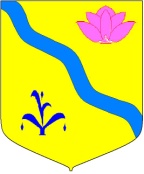 АДМИНИСТРАЦИЯКИРОВСКОГО МУНИЦИПАЛЬНОГО РАЙОНА692091, пгт. Кировский, ул. Советская 57,тел(факс) (42354) 21-7-03, E-mail: kirovsky@mo.primorsky.ruАДМИНИСТРАЦИЯКИРОВСКОГО МУНИЦИПАЛЬНОГО РАЙОНА692091, пгт. Кировский, ул. Советская 57,тел(факс) (42354) 21-7-03, E-mail: kirovsky@mo.primorsky.ruАДМИНИСТРАЦИЯКИРОВСКОГО МУНИЦИПАЛЬНОГО РАЙОНА692091, пгт. Кировский, ул. Советская 57,тел(факс) (42354) 21-7-03, E-mail: kirovsky@mo.primorsky.ruДепартамент экономики иразвития предпринимательстваПриморского краяС.А.Павленко№Департамент экономики иразвития предпринимательстваПриморского краяС.А.ПавленкоотДепартамент экономики иразвития предпринимательстваПриморского краяС.А.ПавленкоПриложение Приложение Приложение Приложение Кировский  муниципальный  районКировский  муниципальный  районКировский  муниципальный  районКировский  муниципальный  районИтоги социально-экономического развития за 12 месяцев 2016 годаИтоги социально-экономического развития за 12 месяцев 2016 годаИтоги социально-экономического развития за 12 месяцев 2016 годаИтоги социально-экономического развития за 12 месяцев 2016 года2015 г.2016 г.в % к2015 г.Численность населения, тыс. чел.19,2719,0098,6Численность занятых в экономике,  тыс. чел.4,384,1093,6Численность детей 
от 0 до 17 лет, тыс. чел.4,594,68101,9Площадь территории, кв. км3483,93483,9100,0Объем отгруженных товаров собственного производства, выполненных работ, услуг собственными силами по чистым видам деятельности крупными и средними организациями в млн. руб.  (темп роста в действующих ценах)240,2208,286,7Доля в объеме отгруженных товаров собственного производства, выполненных работ, услуг собственными силами по чистым видам деятельности крупными и средними организациями края, %,  0,11%0,09%81,8Доля в обороте организаций края, %  0,13%0,12%92,3Производство продукции сельского хозяйствамлн. руб.  1020,21061,0104,0Оборот розничной торговли, млн. руб.1172,21135,996,9Оборот общественного питания, млн. руб.268,6254,394,7Объем платных услуг населению, млн. руб.653,04400,461,3Малый бизнесМалый бизнес, оборот организаций, млн. руб.  (темп роста в действующих ценах)1809,51619,089,5Доля малых предприятий в общем обороте МО, %58,957,898,1 Число малых предприятий, ед.919098,9 Численность занятых в малом бизнесе, тыс. чел.  (включая ИП)2,01,8894,0 Доля занятых в малом бизнесе в общей  численности занятых, %43,747,0107,6Социальные индикаторыУровень зарегистрированной безработицы к экономически активному населению, % 4,23,788,1Среднемесячная заработная плата, руб.23741,024846,6104,7Просроченная задолженность по заработной плате, млн. руб.---Инвестиционное развитиеОбъем инвестиций в основной капитал, млн. руб.67,358,186,3Введено жилья, кв. м1915186697,4Обеспеченность жильем на душу населения, кв. м.26,727,1101,5Занятость населенияУровень зарегистрированной безработицы к экономически активному населению, % 4,23,788,1Нагрузка незанятого населения на 1 заявленную вакансию, человек1,84,6255,6Основные предприятия, производство (услуги), млн. рублей                                         (темп роста в действующих ценах)                                                                                Основные предприятия, производство (услуги), млн. рублей                                         (темп роста в действующих ценах)                                                                                Основные предприятия, производство (услуги), млн. рублей                                         (темп роста в действующих ценах)                                                                                Основные предприятия, производство (услуги), млн. рублей                                         (темп роста в действующих ценах)                                                                                СХПК «Краснореченский»56,7*57,5*101,4СХПК «Кировский»51,4*68,3*132,9Крестьянское хозяйство Нужный С.Л.86,8*80,8*93,1Оборот по крупным и средним предприятиям Кировского муниципального района по данным статистики за январь – декабрь  2016г. составило 1052,1 млн. рублей, в сравнении с аналогичным периодом 2015г. сокращение объемов на 16,3% в действующих ценах, и доля в обороте организаций Приморского края за январь – декабрь 2016г. составляет 0,12%.Показатели12 месяцев 2016г.12 месяцев2015г.в % 2016г. к 2015г.Численность постоянного населения района на начало года192681961198,21.Естественный прирост (+), убыль (-) населения:-94-10391,3      - число родившихся (без мертворождённых)273259105,4      - число умерших367357102,82. Механический прирост (+), убыль (-) населения:-163-24067,9     - число прибывших         908838108,4     - число выбывших1071107899,4Численность постоянного населения района на конец периода 19011*1926898,7Показатели2016г.2015г. в %, (+) рост ( – ) снижениеОбратилось по вопросу трудоустройства10361064-28Трудоустроено всего281320-39Состоят на учете по безработице на конец периода 399430-31Уровень безработицы на конец периода 3,74,2-0,5Наличие вакансий на конец периода 87245-158Число незанятых на 1 вакансию на конец периода 4,61,82,8Всего мероприятий 2016г.Всего мероприятий 2016г.Всего мероприятий 2016г.Всего мероприятий 2016г.Всего мероприятий 2015г.Всего мероприятий 2015г.Всего мероприятий 2015г.Всего мероприятий 2015г.Всегодля детей для мо-лодежидлявзрослыхВсегоИз них длядетейИз нихдлямолодежиИз нихдлявзрослыхРДК289662120212512109Сельские  ДК1376248 7573711055352612        91Другие ДК*1128299445384----ВСЕГО2793613122395724324661163803Общее количество посетителей 2016г.Общее количество посетителей 2016г.Общее количество посетителей 2016г.Общее количество посетителей 2016г.ВсегоИз них детейИз них молодежиИз них взрослых     РДК613902784--     сельские ДК17972278656419545     другие ДК*451007751996927380     Итого12446213321--Структурные подразделенияЧитателиКниговыдачаПосещаемостьМП ЦБ38497583731843Др. библиотеки*1447276149411Итого по району529610345141254Показатели Утверждено (уточнено) на  2016г.тыс.руб.Исполнено за 12 мес.2016г. тыс.руб.% исполнения за 12мес. 2016г.Исполнено за 12 мес. 2015г.Итого доходов401632,11386193,0696,2393090,90Налоговые и неналоговые доходы, в  т.ч.145301,00131693,7490,6143136,75Налоговые доходы 115485,00109076,1594,5103189,71 -НДФЛ87000,0081233,9893,479707,72 - акцизы12224,0012757,45104,48125,67 -Единый налог на вмененный доход11700,0011335,0396,911399,56- Единый сельскохозяйственный  налог1198,001442,03120,4900,44- Налог, взимаемый в связи с применением патентной системы налогообложения 43,0048,09111,828,10Государственная пошлина, сборы3320,002259,5768,13028,22Неналоговые доходы29816,0022617,5975,939947,04- Арендная плата за земельные участки10713,009233,5486,27088,17- Доходы от сдачи в аренду муниципального  имущества2700,001223,4545,3709,91- Доходы от продажи муниципального имущества, в т.ч.10000,003653,5136,513971,00         имущество3000,001270,0542,3781,03         земельных участков7000,002383,4634,013189,97Штрафы, санкции3788,003847,32101,62338,45Доход от оказания платных услуг0,000,000,012484,21Прочие неналоговые доходы0,000,000,0Доходы от перечисления части прибыли муниципальных унитарных предприятий440,00440,48100,1328,13Прочие поступления от использования имущества 185,0093,6750,6162,88Плата за негативное воздействие на окружающую среду690,00620,0989,9849,56Прочие доходы от компенсации затрат бюджетов муниципальных районов1300,003505,53269,721014,83Невыясненные поступления0,000,000,00,10Безвозмездные поступления256331,11254499,3299,3249954,15КодНаименованиеИсполненза 12 мес.2015г.Утверждено на .Уточнено на 2016г.Исполненза 12 мес.2016г.% исполненияУд. Вес в объеме % 0100Общегосударственные расходы40222,2535347,3342977,4837600,3887,49,70200Национальная оборона1320,201392,001392,001392,00100,00,360300Национальная безопасность и правоохранительная деятельность214,05100,00121,70121,70100,00,030400Национальная экономика1895,256918,2125374,247109,0928,01,840500Жилищно-коммунальное хозяйство2822,103208,023079,442888,9293,80,750700Образование315230,36303307,93313536,56303603,7896,978,450800Культура 7707,319413,7015558,8014427,5592,73,731000Социальная политика31412,173986,004851,843102,0076,30,961100Физкультура280,52106,00106,00106,00100,00,031300Обслуживание муниципального долга1651,071489,001754,561720,7298,10,441400Межбюджетные трансферты13841,0617856,8514309,2014309,20100,03,70ВСЕГО  РАСХОДОВ:388596,34383125,04423061,83386981,3491,5100